TUBO MANDATA PRODOTTI ALIMENTARI GRASSI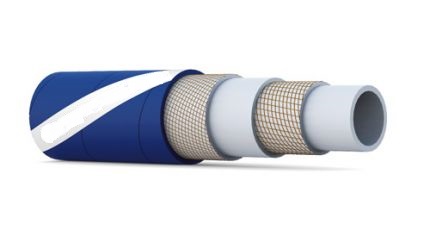 applicazioneMandata di latte e prodotti alimentari grassisottostratoBianco, liscio in gomma NBR, di qualità alimentare, inodore ed insapore rinforzoTessuti ad alta tenacità coperturaBlu, liscia ad impressione tela in gomma NBR, resistente all'abrasione, all'ozono e agli agenti atmosferici temperatura d'esercizio-40°C + 80°C sterilizzazione a 110°C massimo 30' normeFDA titolo 21 art.177.2600(f) per alimenti grassi, BfR, ADI free, D.M. 21/03/73, CE1935/2004 Altri diametri e pressioni sono disponibili su richiesta. I dati tecnici le strutture ed i polimeri possono essere modificati senza preavviso. 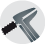 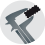 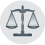 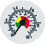 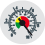 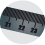 IDID0D0DWEIGHTWPWPBPBPCOIL LENGTHmminchmminchkg/mbarpsibarpsim193/4291 9/640,67101503045040251351 3/80,80101503045040301 3/16421 21/321,11101503045040321 1/4441 23/321,23101503045040381 1/2501 31/321,38101503045040401 9/16522 1/161,41101503045040512642 17/321,88101503045040602 3/8732 7/82,2410150304504063,52 1/2773 1/322,60101503045040652 9/16793 7/642,66101503045040702 3/4833 9/322,86101503045040763893 1/23,00101503045040803 5/32933 21/323,17101503045040903 1/21044 3/324,0810150304504010241164 9/164,60101503045040